РЕШЕТИЛІВСЬКА МІСЬКА РАДА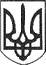 ПОЛТАВСЬКОЇ ОБЛАСТІ(двадцять шоста сесія восьмого скликання)РІШЕННЯ14 жовтня  2022 року								№ 1152-26-VIIIПро внесення змін до Програми„Шкільний автобус”на 2022-2024 роки	Керуючись ст. 26 Закону України „Про місцеве самоврядування в Україні”, ст. 13 Закону України „Про освіту”, ст. 20 Закону України „Про повну загальну середню освіту”,  Санітарним регламентом для закладів загальної середньої освіти, затвердженим наказом Міністерства охорони здоров’я України від 25.09.2020 № 2205, зареєстрованим в Міністерстві юстиції України 10.11.2020 №1111/35394, з метою виконання вимог законодавства щодо забезпечення регулярного та безкоштовного підвезення до закладів освіти здобувачів освіти, вихованців та педагогічних працівників, Решетилівська міська радаВИРІШИЛА:Внести зміни до Програми „Шкільний автобус” на 2022-2024 роки, затвердженої рішенням Решетилівської міської ради від 24 грудня 2021 року     № 916-17-VIIІ (17 сесія), а саме:- маршрути 11 та 12 у додатку 2 до Програми „Спеціалізовані транспортні маршрути для перевезення учнів та педагогічних працівників”.викласти у новій редакції (додається).Міський голова                                                                            О.А. ДядюноваДодаток  до рішення Решетилівської міськоїради восьмого скликання	14 жовтня 2022 року №1152 -26-VIIІ(26 сесія)Додаток 2до ПрограмиСПЕЦІАЛІЗОВАНІ ТРАНСПОРТНІ МАРШРУТИ ДЛЯ  ПЕРЕВЕЗЕННЯ УЧНІВ ТА ПЕДАГОГІЧНИХ ПРАЦІВНИКІВМаршрут 11Маршрут 12Начальник відділу освіти						А.М. Костогриз№ п/пМарка автобусаМаршрутні зупинкиМаршрутні зупинкиЗагальний кілометраж маршруту в дві сторониДо яких шкіл підвозяться№ п/пМарка автобусаК-сть зупинокЗупинкаЗагальний кілометраж маршруту в дві сторониДо яких шкіл підвозяться1„АTAMAN” D093S215с. Білоконі, с.Прокопівка, с.Хоружі, с.Шкурупіївка,м/н ,,Цибулівка’’,м/н ,,Озеро’’85,5ОЗ „Решетилівський ліцей імені І.Л. Олійника”;Решетилівська філія І ступеня2„БОГДАН” А-092S414с.Пасічники, с.Сені, м/р Новоселівка76ОЗ „Решетилівський ліцей імені І.Л. Олійника”;Решетилівська філія І ступеня3ЕТАЛОН АО8116ш28с.Миколаївка, с.Пасічники,с.Потічок, с.Лиман Перший, с. Тури, с.Капустяни, с.Буняки,     с.Говтва, с.Шевченкове190Шевченківський ЗЗСО І-ІІІ ступенів імені академіка В.О. Пащенка,Потічанська  філія І-ІІ ступенів з дошкільним підрозділом Опорного закладу ,,Решетилівський ліцей імені І.Л. Олійника’’4АС-Р 32053-07 МРІЯ 8с. Каленики, с. Хрещатес. Шилівка, с. Онищенки, с. Паненки 98Калениківський ЗЗСО І-ІІІ ступенів5А-08116 Ш ЕТАЛОН14с.Лиман Перший, с.Ганжі,  м/р Новоселівка, с. Колотії, м.Решетилівка92ОЗ „Решетилівський ліцей імені І.Л. Олійника”; Решетилівська філія І ступеня  з дошкільним підрозділом;Решетилівська філія І ступеня6,,АTAMAN’’ D093S210с.Лучки,  с.Федіївка, с. Писаренки, с. Кривкис-ще Покровське80Покровський ОЗЗСО І-ІІІ ступенівФедіївська філія І-ІІ ступенів7ГАЗ 32214 ВІ2975АЕ16с. Братешки, с. Лиман Другий, с. Лобачі, с. Глибока Балка80,6Глибокобалківський ЗЗСО І-ІІ ступенів з дошкільним підрозділом8ПАЗ 32053 ВІ5626АС14с. Потеряйки, с.Нова Михайлівка, с.Піщане, с. Славки, с. Надежда134,5Новомихайлівський ЗЗСО І-ІІ ступенів;Піщанський ЗЗСО І-ІІІ ступенів ім. Л.М. Дудки9ПАЗ 3205-07 ВІ 9610 АХ10с. Сухорабівка, с. Березняки, с. Каленики129Калениківський ЗЗСО І-ІІІ ступенів,Сухорабівський ЗДО10„АTAMAN’’ D093S212с. Пащенки, с. Яценки,с. Дружба, с. Шамраївка, с. Шевченкове100Шевченківський ЗЗСО І-ІІІ ступенів  імені академіка           В.О. Пащенка 11БАЗ-А079 ВІ3518АА10с. Мушти, с. Глибока Балка, с. Крохмальці,  с. Лобачі, с. Малий Бакай70,9Малобакайський ЗЗСО І-ІІІ ступенів12АС-Р 4234 ,,Мрія’’ ВІ4563АА24с. Кукобівка,с.Лютівка, с.Коломак, с.Голуби, с.Шкурупії, с.Покровське 96Покровський опорний ЗЗСО І-ІІІ ступенів13БАЗ-А079 ВІ3519АА18с.Нова Диканька, с. Пустовари, с.Литвинівка, с.Демидівка78Демидівський ЗЗСО І-ІІІ ступенів14Рута-22 ВІ2659АА10с.Михнівка, с.М’якеньківка, с.Шрамки, м.Решетилівка87М’якеньківський ЗЗСО І-ІІ ступенівОЗ ,,Решетилівський ліцей           ім. І.Л. Олійника’’15КАВЗ 397652ВІ3062АН13с.Лиман Другий,с.Лобачі,с.Бакай,с.Шилівка,с.Онищенки,с.Крохмальці86,9 Малобакайський ЗЗСО І-ІІІ ступенів  Час відправленняПункт відправленняЧас прибуттяПункт призначенняВідстань, км.Відстань, км.7.15с. Глибока Балка7.25с. Лобачі6,5 км6,5 км7.25с. Лобачі7.35с. Крохмальці6,2 км6,2 км7.35с. Крохмальці7.55Малобакайський ЗЗСО  І-ІІІ ст.13 км13 км7.55Малобакайський ЗЗСО  І-ІІІ ст.8.05с. Мушти5 км5 км8.05с. Мушти8.15Малобакайський ЗЗСО  І-ІІІ ст.5 км5 км15.10Малобакайський ЗЗСО  І-ІІІ ст.15.20с. Мушти5,0 км5,0 км15.20с. Мушти15.30Малобакайський ЗЗСО  І-ІІІ ст.5,0 км5,0 км15.30Малобакайський ЗЗСО  І-ІІІ ст.15.45с. Лобачі10 км10 км15.45с. Лобачі15.55с. Крохмальці6,2 км6,2 км15.55с. Крохмальці16.10с. Глибока Балка9 км9 км ВСЬОГО ВСЬОГО ВСЬОГО ВСЬОГО ВСЬОГО70,9 кмЧас відправленняПункт відправленняЧас прибуттяПункт призначенняВідстань, км.Відстань, км.6.00Місце парковки с. Білоконі6.35с. Кукобівка11,5 км11,5 км6.45с. Кукобівка6.50с. Лютівка2,5 км2,5 км6.50с. Лютівка7.00с. Кукобівка2,5 км2,5 км7.00с. Кукобівка7.20с. Коломак7,5 км7,5 км7.20с. Коломак7.35Покровський ОЗЗСО І-ІІІ ст.6 км6 км7.35Покровський ОЗЗСО І-ІІІ ст.7.50с. Голуби9 км9 км7.50с. Голуби8.00с. Шкурупії3 км3 км8.00с. Шкурупії8.10Покровський ОЗЗСО І-ІІІ ст.6 км6 км48 км15.10Покровський ОЗЗСО І-ІІІ ст.15.20с. Шкурупії6 км6 км15.20с. Шкурупії15.25с. Голуби3 км3 км15.25с. Голуби15.40Покровський ОЗЗСО І-ІІІ ст.9 км9 км15.40Покровський ОЗЗСО І-ІІІ ст.15.55с. Коломак6 км6 км15.55с. Коломак16.15с. Кукобівка7,5 км7,5 км16.15с. Кукобівка16.20с. Лютівка2,5 км2,5 км16.20с. Лютівка16.25с. Кукобівка2,5 км2,5 км16.25с. Кукобівка17.00місце парковки с. Білоконі11,5 км11,5 км48 кмЗагальна відстань за деньЗагальна відстань за деньЗагальна відстань за деньЗагальна відстань за деньЗагальна відстань за день96 км